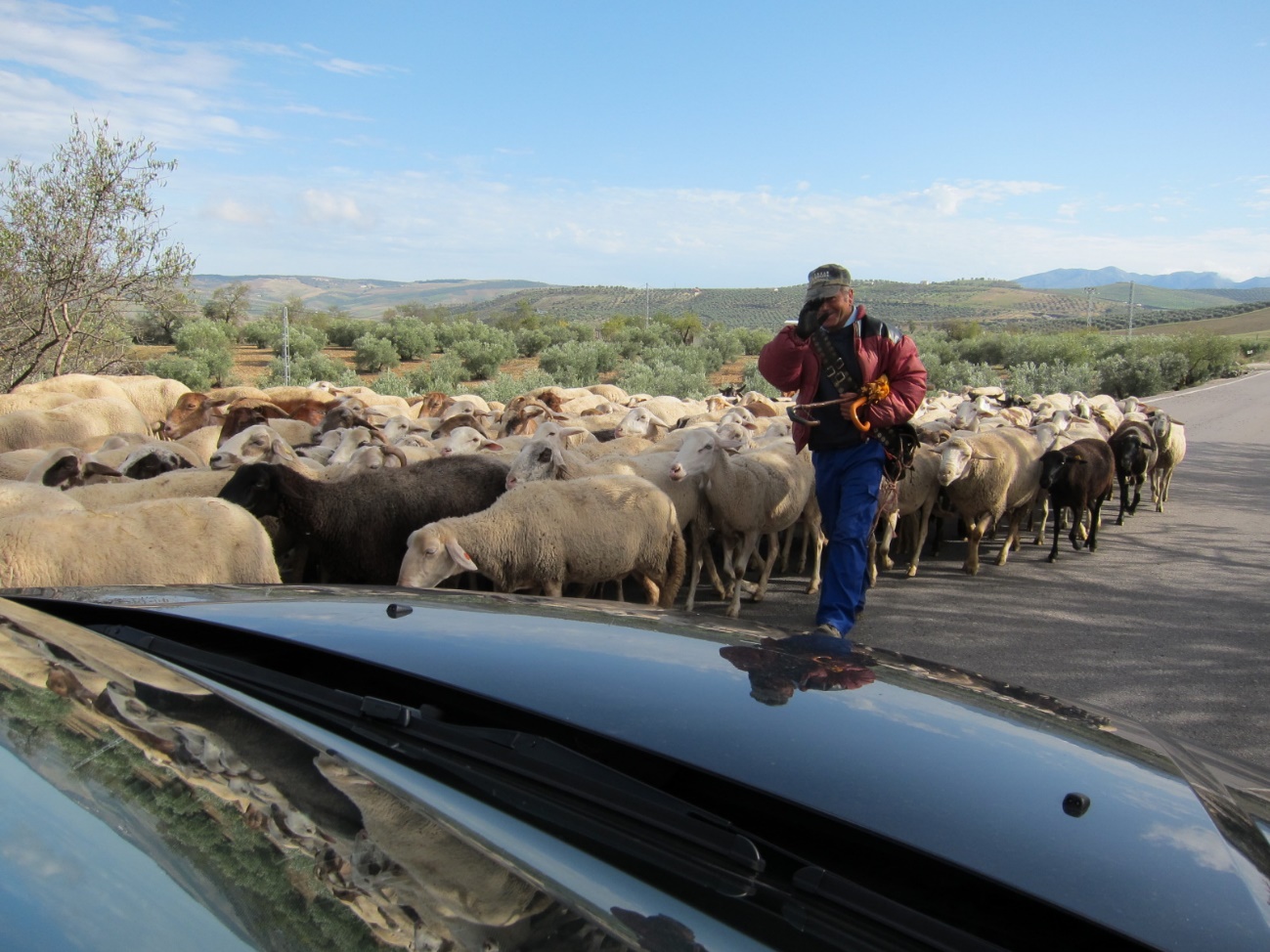 Roadbook from La Canada, Marbella to EsteponaFrom La Canada at the roundabout take to the right in direction Ojen A-355After 14.8 km take Exit to Monda, to the left under the bridge, then to the rightIn Monda take to the leftFollow A-7100 in direction GauroPass Gauro and continue the other side A-7100After 29,7 km you come to a T-crossing, take to the left in direction Tolox, Alozaina and Yunquera A-366After about 38 km you come to Alozaina – continue A-366 in direction YunqueraAfter 45,3 km you arrive to YunqueraIn Yunquera take to the right Carretera al Burgo. Follow A-366 in direction El Burgo (will change name to Calle de Malaga)Arriving to El Burgo, after passing over Rio Burgo keep to the left (A-366)Take a break in El Burgo.Continue A-366 in direction RondaWhen arriving to Ronda in the roundabout take the San Pedro exit (3rd exit?)From Ronda we drive about 42 km down to San Pedro de AlcantaraTake a break. There are several parking places with wonderful views.Be aware of the Speed Cameras – several!When you arrive to San Pedro, after passing the exit to Los Arqueros, in the roundabout before you go under the motorway AP-7, take to the right downhillContinue straight ahead until you reach the Benahavis road – go straight ahead uphillFollow the road straight ahead all the way down to the Carretera de Cadiz A-7Take to the right in direction EsteponaHomeCare Estepona    www.homecareestepona.com    Telephone +34 952 880 630     info@homecareestepona.com